        Chocolate Chip Cookies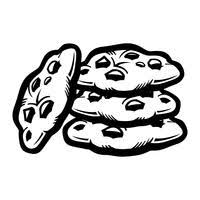 Ingredients: 2 1/4 cups all-purpose flour1 teaspoon baking soda1 teaspoon salt1 cup butter, softened3/4 cup granulated sugar3/4 cup packed brown sugar1 teaspoon vanilla extract2 large eggs2 cups Semi-Sweet Chocolate Chips Preheat oven to 375 degreesCombine flour, baking soda and salt in small bowl. Beat butter, granulated sugar, brown sugar and vanilla extract in large mixer bowl until creamy. Add eggs, one at a time, beating well after each addition. Gradually beat in flour mixture. Stir in Chocolate chips last. Drop by rounded tablespoon onto ungreased baking sheets.Bake for 9 to 11 minutes or until golden brown. Cool on baking sheets for 2 minutes.    Ingrédients: 288 grammes de farine 5ml de bicarbonate de soude5ml de sel225 grammes de beurre fondu96 grammes de sucre 96 grammes de sucre roux5ml d’extrait de vanille2 oeufs256 grammes de pépites de chocolatPréchauffer le four à 190 degrésMélanger la farine, le bicarbonate de soude et le sel dans un petit bol. Battre le beurre, les deux sucres, et l’extrait de vanille dans un grand bol mélangeur jusqu’à obtenir une consistance crémeuse. Ajouter le mélange de farine, les pépites de chocolat en dernier. Placer les boules à l’aide d’une cuillère sur des plaques à patisserie.Cuire au four pendant 9 à 11 minutes ou jusqu’à ce qu’ils soient dorés. Laisser refroidir sur du paier caisson pendant deux minutes. 